CARTA RECLAMATORIAFecha de Aclaración:Día	Mes	AñoYo, (Nombre Completo)	, en mi carácter de titular, formalizo mi reclamación causada en:(Producto/Servicio*) 	 	, por (Problemática**) 	 	, solicito la aclaración de las operaciones que enseguida detallo: Número de Cliente o Cuenta:		.Autorizo que la respuesta a mi solicitud sea enviada al siguiente correo electrónico:Nombre completo y firma del clienteNúmero de Cliente:Número de Cliente:Número de Cliente:Teléfonos de contacto: Celular:Casa:Teléfonos de contacto: Celular:Casa:Folio de aclaración previo:Folio de aclaración previo:Folio de aclaración previo:  Correo electrónico: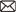   Correo electrónico:Medio por el que autorizo se me notifique la respuesta (*Seleccionar uno):Correo electrónico:Sucursal:	Especificar:Medio por el que autorizo se me notifique la respuesta (*Seleccionar uno):Correo electrónico:Sucursal:	Especificar:Medio por el que autorizo se me notifique la respuesta (*Seleccionar uno):Correo electrónico:Sucursal:	Especificar:Medio por el que autorizo se me notifique la respuesta (*Seleccionar uno):Correo electrónico:Sucursal:	Especificar:Medio por el que autorizo se me notifique la respuesta (*Seleccionar uno):Correo electrónico:Sucursal:	Especificar:MOTIVO DE ACLARACIÓNMOTIVO DE ACLARACIÓNMOTIVO DE ACLARACIÓNMOTIVO DE ACLARACIÓNMOTIVO DE ACLARACIÓN(Marque con una “X”)(Marque con una “X”)(Marque con una “X”)(Marque con una “X”)(Marque con una “X”)Cargo No reconocido Cargos DuplicadosError en importe de OperaciónPagos o Depósitos No aplicados en:	Sucursal Bancaria ( )   Transferencia ( )	Otro ( )Otros (Describa):  	Cargo No reconocido Cargos DuplicadosError en importe de OperaciónPagos o Depósitos No aplicados en:	Sucursal Bancaria ( )   Transferencia ( )	Otro ( )Otros (Describa):  	Cargo No reconocido Cargos DuplicadosError en importe de OperaciónPagos o Depósitos No aplicados en:	Sucursal Bancaria ( )   Transferencia ( )	Otro ( )Otros (Describa):  	Cargo No reconocido Cargos DuplicadosError en importe de OperaciónPagos o Depósitos No aplicados en:	Sucursal Bancaria ( )   Transferencia ( )	Otro ( )Otros (Describa):  	Cargo No reconocido Cargos DuplicadosError en importe de OperaciónPagos o Depósitos No aplicados en:	Sucursal Bancaria ( )   Transferencia ( )	Otro ( )Otros (Describa):  	EN CASO DE QUERER AGREGAR INFORMACIÓN RELEVANTE A SU ACLARACIÓN, DESCRIBA A CONTINUACIÓN:EN CASO DE QUERER AGREGAR INFORMACIÓN RELEVANTE A SU ACLARACIÓN, DESCRIBA A CONTINUACIÓN:EN CASO DE QUERER AGREGAR INFORMACIÓN RELEVANTE A SU ACLARACIÓN, DESCRIBA A CONTINUACIÓN:EN CASO DE QUERER AGREGAR INFORMACIÓN RELEVANTE A SU ACLARACIÓN, DESCRIBA A CONTINUACIÓN:EN CASO DE QUERER AGREGAR INFORMACIÓN RELEVANTE A SU ACLARACIÓN, DESCRIBA A CONTINUACIÓN:DETALLE DE OPERACIONESDETALLE DE OPERACIONESDETALLE DE OPERACIONESDETALLE DE OPERACIONESDETALLE DE OPERACIONESFolio de aclaraciónConcepto de la operaciónFecha de la operaciónFecha de la operaciónImporte